表現ワークシート２年　　組　　番　氏名　　　　　　　　　題材　創造性あふれるデザインの一輪挿しを制作し、生活の中で活用しよう。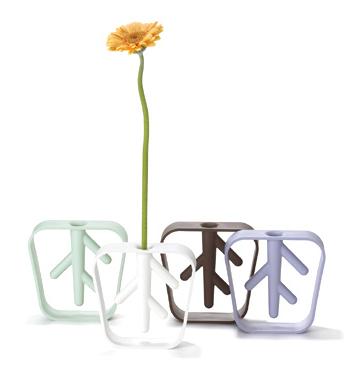 条件　・第三角法で設計図を作成し、計画的に制作すること　　　・輪積みの技法で成形すること　　　・一輪挿しとして使えるものであること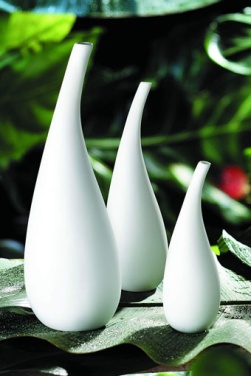 手順　①作りたいもののアイデアスケッチ　　　②第三角法による設計図　　　③粘土をよく練り、底を作る　　　④粘土をひも状にして積み上げながら成形する　　　⑤乾燥・削り（化粧土による装飾も可）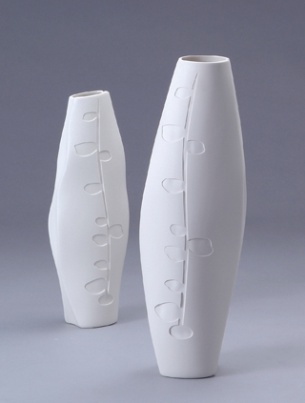 ⑥素焼き　　　⑦研磨　　　⑧施釉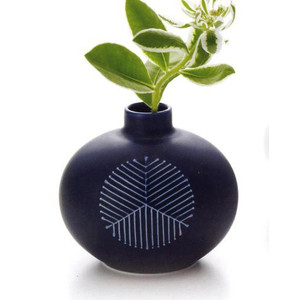 　　　⑨本焼きイメージコンセプトアイデアスケッチ※「楽しい驚き」のある創造的なデザインを考えよう。